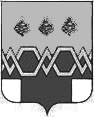 С О Б Р А Н И Е           Д Е П У Т А Т О ВМ А К С А Т И Х И Н С К О Г О       Р А Й О Н АТ В Е Р С К О Й    О Б Л А С Т И                                                             РЕШЕНИЕ                                                                                                                                                                             От 00.00.2022 г.                                                                                               № 000                                                                                       О результатах проведения отопительного сезона 2021-2022 гг. в Максатихинском районе. О ходе подготовки к отопительному сезону 2022-2023 гг. О работе комиссии при администрации района по контролю за подготовкой и проведением отопительного сезона.	Заслушав информацию Первого заместителя Главы администрации Максатихинского района С.Б.Черкасова «О результатах проведения отопительного сезона 2021-2022 гг. в Максатихинском районе. О ходе подготовки к отопительному сезону 2022-2023 гг. О работе комиссии при администрации района по контролю за подготовкой и проведением отопительного сезона», Собрание депутатов Максатихинского района РЕШИЛО:	1.Информацию Первого заместителя Главы администрации Максатихинского района С.Б.Черкасова «О результатах проведения отопительного сезона 2021-2022 гг. в Максатихинском районе. О ходе подготовки к отопительному сезону 2022-2022 гг. О работе комиссии при администрации района по контролю за подготовкой и проведением отопительного сезона» принять к сведению.	2. Настоящее решение вступает в силу со дня его подписания. Председатель Собрания депутатовМаксатихинского района                                                          Н.А.Кошкаров 